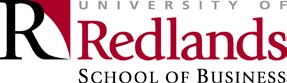 STUDY ABROAD GUEST REGISTRATIONPLEASE PRINT AND COMPLETE IN BLUE INK AND SCAN IN COLOR TO Khanhvy_Nguyen@redlands.edu Guest/Alumni Please register me for the following study abroad program. Please checkmark your selection:Personal Information as it Appears on Your Passport
First Name: _______________________ Middle Name: _________________ Last Name: ____________________________Address: ______________________________________City: ________________________ State: ______ Zip: _____________Home Phone: ____________________________________		Cell Phone: ____________________________________Email Address: ___________________________________________________________________________________________Emergency Contact Name and Phone: __________________________________________________________________DATE OF BIRTH (NEEDED FOR FLIGHT ARRANGEMENTS) _____________________________________________________PASSPORT NUMBER* ____________________________________SIGNATURE: ____________________________________________ DATE: _____________________________________Notes: * Please submit a copy of the photo page of your passport with this registration form.    Guests are welcome to attend the 3 pre-departure sessions, but they are not required to attend.    Guests are welcome to travel with students to all excursions and must be at least 16 years old (unless prior approval has been received from the School of Business).  The program travel cost is the same for guests as for students.United Kingdom & France(Cambridge, Oxford, London, & Paris)South Africa     (Cape Town, Johannesburg, Pilanesberg Reserve)Adriatic Adventure(Croatia, Slovenia, & Italy)Western Mediterranean     (Italy, France, & Spain)